ERGEBNISPROTOKOLL MEETING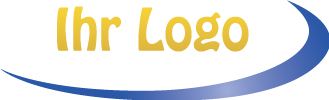 Angaben zum MeetingEröffnung des MeetingsTitel/Zielsetzung[Geben Sie hier Ihren Text ein]Anwesend[Geben Sie hier Ihren Text ein]Abwesend[Geben Sie hier Ihren Text ein]Zustimmung zum vorigen Protokoll
[Geben Sie hier Ihren Text ein]
Berichte
[Geben Sie hier Ihren Text ein]
Unerledigte Angelegenheiten
[Geben Sie hier Ihren Text ein]
Anträge
[Geben Sie hier Ihren Text ein]
Neugeschäfte
[Geben Sie hier Ihren Text ein]
Ankündigungen
[Geben Sie hier Ihren Text ein]
Außerordentliche Tagesordnungspunkte
[Geben Sie hier Ihren Text ein]
Termin des nächsten Meetings
[Geben Sie hier Ihren Text ein]
Für eine Smartsheet Vorlage hier klickenDATUM: Donnerstag, 3. März 2016UHRZEIT:10:30 UhrORT:Konferenzraum BPRotokoll FREIGEGEBEN:
(Unterschrift & Datum)